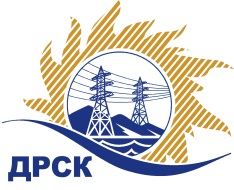 Акционерное Общество«Дальневосточная распределительная сетевая  компания»     (АО «ДРСК»)Протокол № 6/УЭ -Рзаседания Закупочной комиссии по аукциону в электронной форме с участием только субъектов МСП  на право заключения договора на выполнение работ: «Обслуживание пожарной сигнализации».  (Лот № 20801).СПОСОБ И ПРЕДМЕТ ЗАКУПКИ: аукцион в электронной форме с участием только субъектов МСП на право заключения договора на выполнение работ «Обслуживание пожарной сигнализации».  (Лот №20801).КОЛИЧЕСТВО ПОДАННЫХ ЗАЯВОК НА УЧАСТИЕ В ЗАКУПКЕ: 4 (четыре) заявки.КОЛИЧЕСТВО ОТКЛОНЕННЫХ ЗАЯВОК: 0 (ноль) заявок.ВОПРОСЫ, ВЫНОСИМЫЕ НА РАССМОТРЕНИЕ ЗАКУПОЧНОЙ КОМИССИИ: О рассмотрении результатов оценки первых частей заявок.О признании заявок соответствующими условиям Документации о закупке по результатам рассмотрения первых частей заявок.РЕШИЛИ:По вопросу № 1Признать объем полученной информации достаточным для принятия решения.Принять к рассмотрению первые части заявок следующих участников:По вопросу № 2Признать первые части заявок следующих Участников:№ 223873№ 224621№ 224768  № 225559 соответствующими условиям Документации о закупке и принять их к дальнейшему рассмотрению.Секретарь Закупочной комиссии 1 уровня  		                                        М.Г. ЕлисееваИсп. Чуясова.Тел. (4162) 397-268г.  Благовещенск«08» октября 2019 года№п/пДата и время регистрации заявкиИдентификационный номер Участника25.09.2019 04:14№ 22387325.09.2019 09:58№ 22462125.09.2019 15:34№ 22476825.09.2019 23:32№ 225559№п/пДата и время регистрации заявкиИдентификационный номер Участника25.09.2019 04:14№ 22387325.09.2019 09:58№ 22462125.09.2019 15:34№ 22476825.09.2019 23:32№ 225559